       МИНИСТЕРСТВО                     ТАТАРСТАН РЕСПУБЛИКАСЫ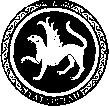  ОБРАЗОВАНИЯ И НАУКИ                        МӘГАРИФ ҺӘМ ФӘН РЕСПУБЛИКИ ТАТАРСТАН                                       МИНИСТРЛЫГЫ            ПРЕСС-СЛУЖБА                                      МАТБУГАТ ҮЗӘГЕ           ул. Кремлевская, д. 9, г. Казань, 420111                                                     Кремль урамы, 9 нчы йорт, Казан шәһәре, 420111Тел.: (843) 294-95-29, (843) 294-95-30, e-mail: monrt@yandex.ru, monrt90@yandex.ruВ Елабуге пройдет VI Международный фестиваль школьных учителей 10-12 августа 2015 года на базе Елабужского института Казанского (Приволжского) федерального университета пройдет VI Международный  фестиваль школьных учителей. В фестивале примут участие ведущие учителя РФ и РТ, представители системы среднего и высшего профессионального образования, ученые, активно сотрудничающие с общеобразовательными учреждениями и зарубежные специалисты.Участники Международного Фестиваля школьных учителей будут задействованы в мастер-классах, круглых столах, деловых играх, тренингах и презентациях передового педагогического опыта. Также для учителей будут организованы творческие и профессиональные конкурсы, публичные лекции ученых-специалистов в области современного образования, ярмарка учебно-методической литературы, выставки, обширная культурная и оздоровительная программа.По инициативе Республиканского общественного движения «Татарстан - новый век»,  в рамках Фестиваля, будет проведен конкурс проектов «Наш дом - Земля»,  направленный на реализацию и пропаганду принципов Декларации прав Земли. Положение по конкурсу смотрите на сайте www.e-kpfu.ru (раздел «проекты»). 